FORMULAIRE DE PROCURATION SCRUTIN DU 12/05/2022Je soussigné.e  Nom Prénom :………………………………………………………, MandantRelevant du collège : des personnels des usagersDonne procuration à M/Mme …………………………………………………… né.e le………………………………………………………………………………MandataireInscrit.e sur la même liste électorale et dans le même collège pour voter en mes lieux et place pour l’élection des personnels / des usagers au sein des conseils de composantes.Fait à                                                    Le : Signature (précédée de la mention « bon pour pouvoir »)Rappel : - Nul ne peut être porteur de plus de deux procurations. 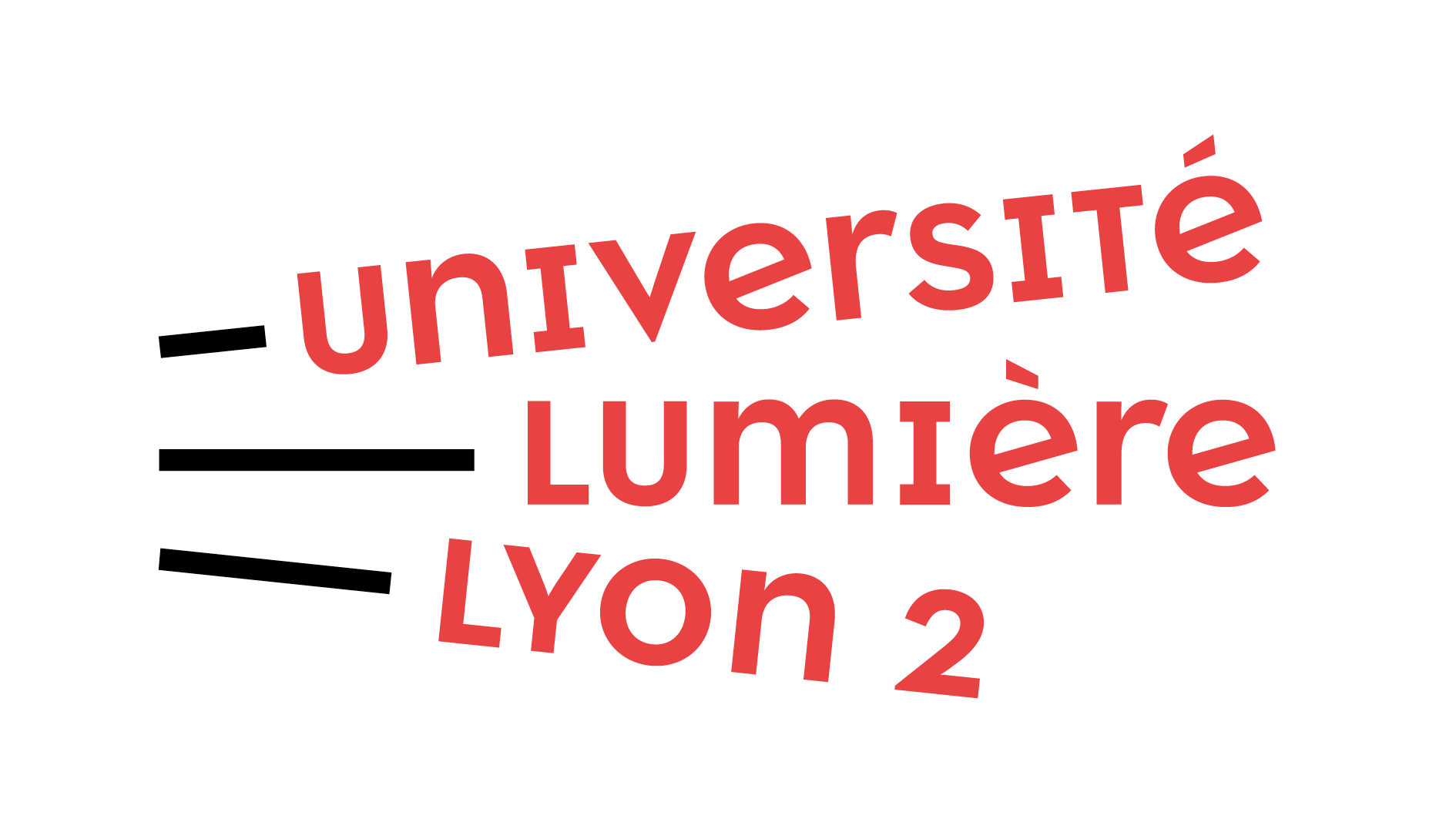 Procuration N° ……………Cadre réservé à l’administrationProcuration reçue, vérifiée et enregistrée en présence du mandant, Le ……………………………..Visa et tampon